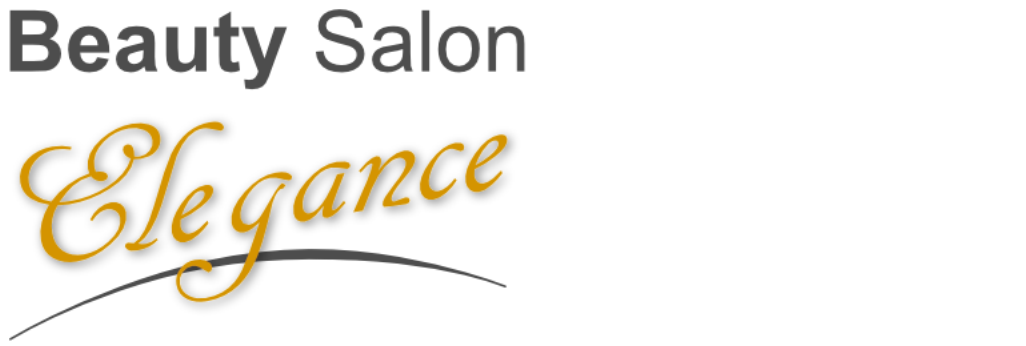 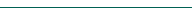 Beauty Salon EleganceKoophuizerstraatweg 12012345678NL1234 56 789 B01KNABNL28KNAB1232131106-12345678marlon@beautysalonelegance.nlwww.beautysalonelegance.nl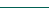 Adres:Bank:BTW nr:KvK nr:IBAN:Tel:E-mail:Website:FACTUURDatum: 28-09-2017Factuurnummer: 20170002Maartje van DuurenDorpsstraat 121234AV BERKENWOUDE1234AB RHEDENProduct/DienstPrijs/eenheidBTW-%AantalSubtotaal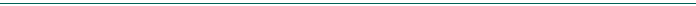 Epileren2€ 7,02€ 14,0421,0 %Bovenlip harsen1€ 7,85€ 7,8521,0 %Detox Face & Body (90 min.)1€ 70,25€ 70,2521,0 %Elegance Beauty Gift Card3€ 20,66€ 61,9821,0 %Totaal ex. BTW€ 154,12BTW 21%€ 32,37TOTAAL EUR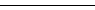 € 186,49Hartelijk dank voor het vertrouwen! 

Betaling is voldaan.

Als u achteraf vragen heeft over uw behandeling dan staan we u graag te woord. U kunt ons bellen op 06-12345678 of kom even bij ons langs.